University of BernMaster’s ThesisTitleSubtitleVorname NachnameAdresse XXX, PLZ Ortname@url.comSupervisor: Something Something06. Juli 2021TabellenverzeichnisTabelle 1ː Kasus-sensitive PSAs in Maithili, Nepali, and Belhare, reproduziert nach Tabelle 1 Bickel (1999: 719)	9AbbildungsverzeichnisAbbildung 1ː  Irgendein Bild – hier wird gezeigt, dass irgend eine vieeel zu lange Bildunterschrift für die Abbildungsliste mit einem optionalen Argument kürzer gemacht werden kann.	10Abbildung 2: Zwei häufige Alignmenttypen	10Interlinearisierte Beispiele, Literaturverweise, FussnotenIm Folgenden demonstriere ich einige interlinearisierte Glossierungen. Um die ver-schiedenen Features zu zeigen, werde ich über Negation sprechen und mit Beispielen illustrieren – dies ist aber nicht als ernst zu nehmende Diskussion zu verstehen. Für eine ausführliche Diskussion siehe (Dahl 1985) und (Horn 2010). In einigen Sprachen gibt es eine Negationspartikel, also ein freistehendes Wort, welches nur die Negation ausdrückt. Beispiele dafür aus drei Sprachen sind in (1a–c) präsentiert.a.	Berndeutsch (persönliche Kenntnisse):sɪ		hɛ-tː=nə		nɪt	kː-kryə̯sː-t3sg.f.pro	have-3sg=3sg.m.acc	neg	ptcp-grüssen-ptcp‘Sie hat ihn nicht gegrüsst.’b.	Apalaí (Koehn & Koehn 1986: 39):mame	tokaɾe		pɨɾa	t-osa-ɾɨ			t-akoʔ-sedann	öffentlich	neg	3refl-Platz-poss	rem-cut-rem‘Dann schnitt er sich heimlich ein Feld.’c.	Musgu (Meyer-Bahlburg 1972: 186):à	səɗà	cécébè		pàj3sg.m	wissen	Schakal	neg‘Er sah den Schakal nicht.’In anderen Sprachen wird Negation mit einem Affix ausgedrückt, d.h. das Morphem ist phonologisch und morphosyntaktisch an ein Wort gebunden, oft ein Verb. Dies wird in (2a–c) demonstriert, wo Ingush das neg-Suffix -andz verwendet und Kolyma Yukaghir ein Präfix el-. Apalaí hat auch ein affigiertes Element -ɾa, welches historisch verwandt ist mit der in (1b) gezeigten Partikel pɨɾa.a.	Ingush (Nichols 2011: 309):duqa	diːɛʃ-andz-ar		caːrviel	lernen-neg-wp		3pl.erg‘Sie sind nicht lange zur Schule gegangen.’b.	Apalaí (Koehn & Koehn 1986: 67)t-onaʔ-sẽ		ka-ɾanonf-essen-nonf	sein-neg‘Es ist nicht(s) essbar(es).’Kolyma Yukaghir (Maslova 2003: 492)met	numø-ge	el-jaqa-te-je1sg	haus-loc	neg-erreichen-fut-intr.1sg‘Ich werde das Haus nicht erreichen.’In wiederum anderen Sprachen findet man ein Negationsklitikum, d.h. das Morphem ist morphosyntaktisch unabhängig, aber es ist phonologisch an ein anderes Wort, an eine Basis, gebunden. Ein Beispiel für ein solches neg-Morphem ist in (3) gezeigt, wo =ta (neg) an das Pronomen der dritten Person ki gebunden ist.	South Efate (Thieberger 2006: 246)ki=ta		mai		pi	as		mau3sg.ps=neg	kommen	sein	Palmendieb	neg‘Er ist nicht zu einem Palmendieb geworden.’In den bisher gezeigten Beispielen war die einzige Variation, ob das Morphemphonologisch und/oder morphosyntaktisch integriert war oder nicht. Ansonsten zeig-ten die angewendeten Strategien keine grossen Unterschiede. Wir wenden uns nunSprachen zu, welche ein wenige kompliziertere Negationsstrategien anwenden. Wassprachübergreifend recht häufig zu finden ist, ist der Ausdruck von Negation durchzwei verschiedene Elemente, welche aber gleichzeitig vorkommen. Ein solches Bei-spiel ist Standardfranzösisch, gezeigt in (4a), wo ne und pas beide Negationsmorphe-me sind.a.	Standardfranzösisch (persönliche Kenntnisse):je	ne	sai-s		pas1sg	neg	wissen-1sg	neg‘Ich weiss nicht.’b.	Khmer (elizitiert):tae	viə	ɔt	t͡ɕɔŋ	təɰ	teːaber	3.pro	neg	want	go	neg‘Aber es (das Kind) wollte nicht gehen.’Eine sehr ähnliche Situation finden wir im Khmer, wo ɔt und teː sich die Aufgabeteilen. Es ist zu bemerken, dass die Position im Satz der neg-Partikeln in diesen beidenSprachen ähnlich ist: Es tritt jeweils eines vor und eines nach dem Verb auf. Eine Spra-che mit einer ähnlichen Konstruktion ist das Belhare, wo wir zwei neg-Verbalaffixefinden, wobei eines spezifisch für dritte Person ist (5).	Belhare (Bickel 1999: 15)n-ris	kat-ma	n-nui-ʔ-ni2s.poss-wut	aufsteigen-inf	neg-sollen-npst-neg[3sg.s]‘Du solltest nicht wütend werden. (wörtlich: deine Wut sollte nicht steigen)’Werfen wir nun einen Blick auf die diachrone Dimension von Negation. Wie inFussnote 4 erwähnt, kommt pas (neg) vom lexikalischen Item pas ‘Schritt’. Diese Kon-struktion stammt von dessen Verwendung als emphatischem Marker – wörtlich ‘nichtein Schritt’, welches im Sinne von ‘überhaupt nicht’ verwendet wurde und später noch-mals an semantischem Gehalt verlor und nur noch reine Negation ausdrückte. Vordiesem Wandel gab es nur die (einzelne) Negationspartikel ne. Im heutigen umgangs-sprachlichen Französisch hat sich sowohl die Zweiteiligkeit der Negation als auch diephonologische Unabhängigkeit verändert. Die ursprüngliche Negationspartikel ne istweggefallen und das ursprünglich als Verstärker funktionierende pas (Unten pɑ) ist derHaupt- und einzige Ausdruck von Negation geworden (6). Ausserdem kann argumen-tiert werden, dass es ein Suffix ist, und nicht eine Partikel – für eine Übersicht diesereventuell kontroversen Ansicht von Französisch, siehe Arkadiev (2005).	Umgangssprachliches Französisch (Arkadiev 2005: 5)mwa	ʒ-ɛ		ɑ̃koʁ	ə̃=foʁmylɛʁ		kə-ʒ-ɛ-pɑ1sg	1sg.sbj-haben	noch	indf-m-Formular	rel-1sg.sbj-haben-neg‘Es gibt noch ein Formular, das ich nicht habe.’Als letztes Beispiel gibt es Sprachen, welche unterschiedliche Negationsmarker haben,wobei die Wahl des Negators von einer anderen Kategorie abhängt – dies kann in ei-nem Portmanteau-Morphem ausgedrückt werden, siehe (7). Ein ähnliches Phänomenwar oben in (5) zu sehen, wo wir zwei neg-Affixe finden, wobei einer spezifisch fürdritte Person ist.	Rumu (Petterson 1999: 24)hope		eitariki		hɛrɔ		koi-moiBambus	gerade		richtig		aufrecht.stehen-neg.fut‘Bambus steht nicht rightig gerade.’Hier sind noch zwei Literaturverweise vom gleichen Autor, aus dem gleichen Jahr:Zavala (2000a) und Zavala (2000b), und hier ein Eintrag mit mehr als zwei Autoren:Pfau u. a. (2016). Lorem ipsum dolor sit amet, consectetuer adipiscing elit. Etiam lo-bortis facilisis sem. Nullam nec mi et neque pharetra sollicitudin. Praesent imperdietmi nec ante. Donec ullamcorper, felis non sodales commodo, lectus velit ultrices au-gue, a dignissim nibh lectus placerat pede. Vivamus nunc nunc, molestie ut, ultriciesvel, semper in, velit. Ut porttitor.TabellenTabelle 1 ist ein Beispiel für die in Word integrierte Funktion zur Erstellung einer Tabelle. Lorem ipsum dolor sit amet, consectetuer adipiscing elit. Etiam lobortis facilisis sem. Nullam nec mi et neque pharetra sollicitudin. Praesent imperdiet mi nec ante. Donec ullamcorper, felis non sodales commodo, lectus velit ultrices augue, a dignissim nibh lectus placerat pede.Tabelle ː Kasus-sensitive PSAs in Maithili, Nepali, and Belhare, reproduziert nach Tabelle 1 Bickel (1999: 719)Vivamus nunc nunc, molestie ut, ultricies vel, semper in, velit. Ut porttitor. Praesent in sapien.Bilder & DiagrammeLorem ipsum dolor sit amet, consectetuer adipiscing elit. Etiam lobortis facilisis sem.Nullam nec mi et neque pharetra sollicitudin. Praesent imperdiet mi nec ante. Donecullamcorper, felis non sodales commodo, lectus velit ultrices augue, a dignissim nibhlectus placerat pede. Vivamus nunc nunc, molestie ut, ultricies vel, semper in, velit. Utporttitor. Praesent in sapien. Lorem ipsum dolor sit amet, consectetuer adipiscing elit.Duis fringilla tristique neque. Sed interdum libero ut metus. Pellentesque placerat.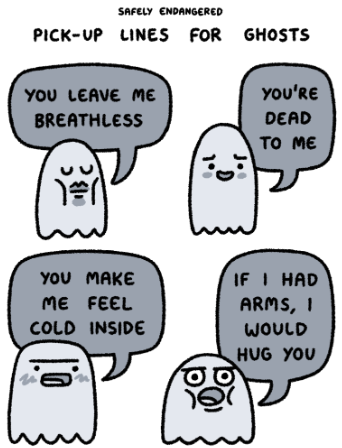 Abbildung ː  Irgendein Bild – hier wird gezeigt, dass irgend eine vieeel zu lange Bildunterschrift für die Abbildungsliste mit einem optionalen Argument kürzer gemacht werden kann.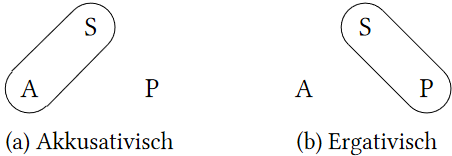 Abbildung : Zwei häufige AlignmenttypenDonec ullamcorper, felis non sodales commodo, lectus velit ultrices augue, a dignissimnibh lectus placerat pede. Vivamus nunc nunc, molestie ut, ultricies vel, semper in,velit. Ut porttitor.LiteraturArkadiev, Peter. 2005. Grammaticalization of polysynthesis (with special reference to Spoken French). Russian Academy of Sciences, ms. https://www. academia.edu/2000636/Grammaticalization_of_polysynthesis_with_ special_reference_to_Spoken_French.Bickel, Balthasar. 1999. Principles of event framing: Genetic stability in grammar and discourse. University of Leipzig, ms. http://publikationen.ub.uni-frankfurt.de/files/15127/events.pdf.Dahl, Östen. 1985. Tense and aspect systems. Oxford: Blackwell.Horn, Laurence R. 2010. The Expression of Negation. Berlin: Germany: De Gruyter Mouton.Koehn, Edward & Sally Koehn. 1986. Apalai. In Desmond C Derbyshire & Geoffery K Pullum (eds.), Handbook of Amazonian Languages, 33–127. Berlin/New York: De Gruyter Mouton.Maslova, Elena. 2003. A Grammar of Kolyma Yukaghir. Berlin: De Gruyter Mouton.Meyer-Bahlburg, Hilke. 1972. Studien zur Morphologie und Syntax des Musgu. Hamburg: Helmut Buske Verlag.Nichols, Johanna. 2011. Ingush Grammar (UC Publications in Linguistics 143). Berkeley: University of California Press.Petterson, Robert. 1999. Rumu-English-Hiri Motu Dicitonary (Occasional Paper). Palmerston North; New Zealand: International Pacific College.Pfau, Roland, Markus Steinbach & Annika Herrmann. 2016. A Matter of Complexity: Subordination in Sign Languages. Berlinː Germany: De Gruyter Mouton.Thieberger, Nick. 2006. A grammar of South Efate: an Oceanic language of Vanuatu. Honolulu: University of Hawai’i Press.Zavala, Roberto. 2000a. Inversion and other topics in the grammar of Olutec (Mixean). Eugenː USA: University of Oregon Dissertation.Zavala, Roberto. 2000b. Simple, complex and multiple applicatives in Olutec (Mixean). Presented at the Society for the Study of Indigenous Languages of the Americas, San Francisco.Glossierungsabkürzungen1	first person2	second person3	third personacc	accusativeerg	ergativef	femininefut	futureindf	indefiniteinf	infinitiveintr	intransitiveloc	locativem	masculineneg	negationnonf	nonfinitenpst	non-pastpl	pluralposs	possessivepro	pronounps	perfect subjectptcp	participlerefl	reflexiverel	relativerem	remote pasts	argument marked like that of an intransitive change of state verbsbj	subjectsg	singularwp	witnessed pastMaithiliNepaliBelhareAgreementAgreementControlControlLight-verb raisingLight-verb raisingFinite raisingNonfinite clause